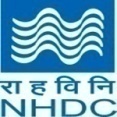 APPLICATION FORMAT FOR EMPANELMENT IN SPECIAL HANDLOOM EXPO TO BEORGANISED BY NATIONAL HANDLOOM DEVELOPMENT CORPORATION LTD                                                                                                                                                                        -2--2-(Name & Signature of the Secretary)                                                          (Name & signature & Designation		                      of the Verifying Officer)Date:Place:Eligible Agencies for participation in Expo All levels of Handloom Apex Cooperatives, Corporations / Federations and Primary        Cooperative  Societies.Non-Govt Organizations engaged in Handlooms and fulfilling Norms laid by CAPART.Self Help Groups engaged in Handloom production.01Name of the Agency02Complete Postal Address with Pin Code (Compulsory)03Registration no.& Date(Xerox copy of the certificate to be enclosed)04Name of the President (With Photograph,  mobile no.) and(Residential Address)Affix PhotoAffix Photo05Name of the Secretary (With Photograph,  mobile no.) andResidential AddressAffix PhotoAffix Photo06No of Weavers enrolled( List to be enclosed) with Society07No. of Handlooms installedWidth of the Looms08No. of Handlooms working (At present)09Purchase of Basic Raw Material- Yarn by the agency during one year (Approx quantity)           CottonCount-Kgs-SilkCount-Kgs-SilkCount-Kgs-            WoolCount- Kgs-10Source of yarn purchased –Open Market / NHDC11Type of fabric produced –Sarees / Dress Material/ Furnishing / Made-ups- (or specify if any other)12Have you ever participated in NATIONAL HANDLOOM EXPO  organized by NHDC Limited; if yes, give details.13Have you ever participated in any exhibition/Expo organized by State Govt/Central Govt ; if yes- Give details.14Turn-over of last three years2015-162014-152013-1415PAN no. of Society16Handloom Mark Regn. No.(Compulsory)17Details of Through  RTGS Payment :-Name of SocietyName of BankA/C No.IFSC Code No.